MEMORANDUM / COFNODThe Vale of Glamorgan CouncilRegeneration and PlanningDock Office, Barry Docks, Barry, CF63 4RT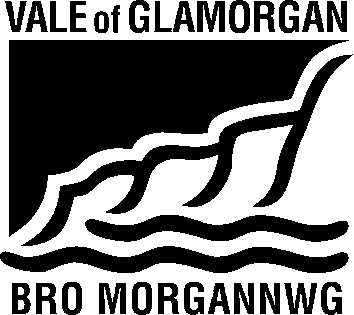 To / I:Regeneration and PlanningFrom / Oddi Wrth:  Housing StrategyDept / Adran:Affordable Housing Enabler,Civic Offices,Holton Road,BarryMy Ref / Fy Cyf:P/DC/LC/SR2/2016/01427/OUTDate / Dyddiad:14 June 2017Tel / Ffôn:(01446) 709433Your Ref / Eich Cyf:Tel / Ffôn:(01446) 709433Subject / Testyn:	Planning Application No. 2016/01427/OUT (SR2)	Location : Land off Cowbridge Road, St Athan	Proposal : Residential development of up to 300 units and associated work, including the provision of public open space and strategic access pointsWith reference to the additional documents received we have no further comments to make.We support the application in principle as per previous memo.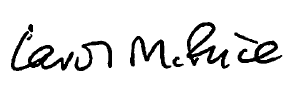        Carol Price       Rural Housing Enabler